附件：中国美术学院2020级研究生新生报到各院系联系人培养单位辅导员辅导员教学秘书办公地点中国画与书法艺术学院毛腾老师（87164660）毛腾老师（87164660）周红叶、杨蕾87164663南山校区2号楼310室绘画艺术学院宋欣老师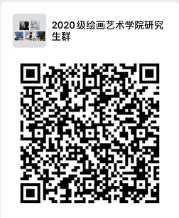 87164664请新生同学加群。宋欣老师87164664请新生同学加群。朱吉明老师87164665南山校区3号楼409室雕塑与公共艺术学院安之堃老师87200308，210室安之堃老师87200308，210室丁之嵘老师87200310、熊敏老师87200350、黄彩凤老师87200320象山校区5号楼跨媒体艺术学院张佳乐老师87164810张佳乐老师87164810张晨老师87164689南山校区3号楼207室设计艺术学院梁龙老师87200222梁龙老师87200222田菁老师87200238象山校区18号楼307室手工艺术学院冯冬杰老师87200333冯冬杰老师87200333卢赟老师87200332象山校区热成型楼305室影视与动画艺术学院陈可老师87200505陈可老师87200505陈行老师87200507象山校区3号楼309室建筑艺术学院朱蕾老师、金科老师87200602，14号楼109室朱蕾老师、金科老师87200602，14号楼109室姚雪老师87200605，14号楼109室象山校区艺术人文学院胥瑾老师87164685胥瑾老师87164685周舒敏老师87164685南山校区1号楼C座501室艺术管理与教育学院冯逾老师87200368冯逾老师87200368周华老师8720 0365象山校区9号楼202室专业基础教学部童玲君老师87200708童玲君老师87200708王兰兰老师87200721转塘梦园街18号梦园教学区3号楼201室创新设计学院沈梦冰老师87200167沈梦冰老师87200167沈梦冰老师87200167转塘梦园街18号梦园教学区2号楼106室文创设计制造业协创中心刘双芸老师87200281刘双芸老师87200281刘双芸老师87200281象山校区11号楼201室视觉中国协创中心曹梅清老师87164805曹梅清老师87164805曹梅清老师87164805南山1号楼A座408室国际联合学院白伟老师87164779白伟老师87164779白伟老师87164779南山1号楼1B411室上海设计学院刘珊老师021-68783519孔琼珮老师021-50803041孔琼珮老师021-50803041上海浦东张江春晓路109号上海设计学院1号楼1105室